graduate COMMITTEE 
curriculum PROPOSAL FORM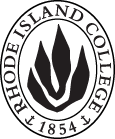 Cover page						Scroll over blue text to see further instructionsB.  NEW OR REVISED COURSES:D. SignaturesChanges that directly impact more than one department/program MUST have the signatures of all relevant department chairs, program directors, and relevant dean (e.g. when creating/revising a program using courses from other departments/programs). Proposals that do not have appropriate approval signatures will not be considered. Type in name of person signing and their position/affiliation.Send electronic files of this proposal and accompanying catalog copy to graduatecommittee@ric.edu and a printed or electronic signature copy of this form to the current Chair of Graduate Committee. Check Graduate Committee website for due dates.D.1. Approvals:   required from programs/departments/deans who originate the proposal.  may include multiple departments, e.g., for joint/interdisciplinary prposals. D.2. Acknowledgements: REQUIRED from OTHER PROGRAMS/DEPARTMENTS IMPACTED BY THE PROPOSAL. SIGNATURE DOES NOT INDICATE APPROVAL, ONLY AWARENESS THAT THE PROPOSAL IS BEING SUBMITTED.  List all other programs and departments affected by this proposal.  Signatures from these departments are required in the signature section. CONCERNS SHOULD BE BROUGHT TO THE GRADUATE COMMITTEE MEETING FOR DISCUSSION. A.1. Course or programYDEV 540 LEADERSHIP IN YOUTH DEVELOPMENTYDEV 540 LEADERSHIP IN YOUTH DEVELOPMENTYDEV 540 LEADERSHIP IN YOUTH DEVELOPMENTYDEV 540 LEADERSHIP IN YOUTH DEVELOPMENTYDEV 540 LEADERSHIP IN YOUTH DEVELOPMENTA.2. Proposal typeCourse:  creation Course:  creation Course:  creation Course:  creation Course:  creation A.3. OriginatorVictoria RestlerVictoria RestlerHome departmentHome departmentYouth DevelopmentYouth DevelopmentA.4. Rationale/ContextThe course is designed to help students understand how youth development nonprofits exercise leadership in society and how to exercise leadership in the field of youth development. Students will use the lens of “leadership” to explore the theory, policy, and management of nonprofit organizations. The main focus will be on Providence and the local nonprofit climate with students using their existing workplaces as sites of study.This course is designed around three structures and strategies: ongoing guest presentations by regional youth development professionals; a focus on the student’s own workplace organization as a case study for course concepts; and a core commitment to studying and challenging issues of social justice and in/equity. The course is designed to provide a substantive overview of the pillars of nonprofit youth development work including: mission, vision, and theory of change; employment structures and governance; and strategies for nonprofit fundraising. We will focus particularly on issues of management, leadership, and relationship-building and on structural analysis of the field including the nonprofit starvation cycle, nonprofitization, and the nonprofit industrial complex. The course is designed to help students understand how youth development nonprofits exercise leadership in society and how to exercise leadership in the field of youth development. Students will use the lens of “leadership” to explore the theory, policy, and management of nonprofit organizations. The main focus will be on Providence and the local nonprofit climate with students using their existing workplaces as sites of study.This course is designed around three structures and strategies: ongoing guest presentations by regional youth development professionals; a focus on the student’s own workplace organization as a case study for course concepts; and a core commitment to studying and challenging issues of social justice and in/equity. The course is designed to provide a substantive overview of the pillars of nonprofit youth development work including: mission, vision, and theory of change; employment structures and governance; and strategies for nonprofit fundraising. We will focus particularly on issues of management, leadership, and relationship-building and on structural analysis of the field including the nonprofit starvation cycle, nonprofitization, and the nonprofit industrial complex. The course is designed to help students understand how youth development nonprofits exercise leadership in society and how to exercise leadership in the field of youth development. Students will use the lens of “leadership” to explore the theory, policy, and management of nonprofit organizations. The main focus will be on Providence and the local nonprofit climate with students using their existing workplaces as sites of study.This course is designed around three structures and strategies: ongoing guest presentations by regional youth development professionals; a focus on the student’s own workplace organization as a case study for course concepts; and a core commitment to studying and challenging issues of social justice and in/equity. The course is designed to provide a substantive overview of the pillars of nonprofit youth development work including: mission, vision, and theory of change; employment structures and governance; and strategies for nonprofit fundraising. We will focus particularly on issues of management, leadership, and relationship-building and on structural analysis of the field including the nonprofit starvation cycle, nonprofitization, and the nonprofit industrial complex. The course is designed to help students understand how youth development nonprofits exercise leadership in society and how to exercise leadership in the field of youth development. Students will use the lens of “leadership” to explore the theory, policy, and management of nonprofit organizations. The main focus will be on Providence and the local nonprofit climate with students using their existing workplaces as sites of study.This course is designed around three structures and strategies: ongoing guest presentations by regional youth development professionals; a focus on the student’s own workplace organization as a case study for course concepts; and a core commitment to studying and challenging issues of social justice and in/equity. The course is designed to provide a substantive overview of the pillars of nonprofit youth development work including: mission, vision, and theory of change; employment structures and governance; and strategies for nonprofit fundraising. We will focus particularly on issues of management, leadership, and relationship-building and on structural analysis of the field including the nonprofit starvation cycle, nonprofitization, and the nonprofit industrial complex. The course is designed to help students understand how youth development nonprofits exercise leadership in society and how to exercise leadership in the field of youth development. Students will use the lens of “leadership” to explore the theory, policy, and management of nonprofit organizations. The main focus will be on Providence and the local nonprofit climate with students using their existing workplaces as sites of study.This course is designed around three structures and strategies: ongoing guest presentations by regional youth development professionals; a focus on the student’s own workplace organization as a case study for course concepts; and a core commitment to studying and challenging issues of social justice and in/equity. The course is designed to provide a substantive overview of the pillars of nonprofit youth development work including: mission, vision, and theory of change; employment structures and governance; and strategies for nonprofit fundraising. We will focus particularly on issues of management, leadership, and relationship-building and on structural analysis of the field including the nonprofit starvation cycle, nonprofitization, and the nonprofit industrial complex. The course is designed to help students understand how youth development nonprofits exercise leadership in society and how to exercise leadership in the field of youth development. Students will use the lens of “leadership” to explore the theory, policy, and management of nonprofit organizations. The main focus will be on Providence and the local nonprofit climate with students using their existing workplaces as sites of study.This course is designed around three structures and strategies: ongoing guest presentations by regional youth development professionals; a focus on the student’s own workplace organization as a case study for course concepts; and a core commitment to studying and challenging issues of social justice and in/equity. The course is designed to provide a substantive overview of the pillars of nonprofit youth development work including: mission, vision, and theory of change; employment structures and governance; and strategies for nonprofit fundraising. We will focus particularly on issues of management, leadership, and relationship-building and on structural analysis of the field including the nonprofit starvation cycle, nonprofitization, and the nonprofit industrial complex. A.5. Student impactThis course offers both an introduction to nonprofit studies in youth development alongside a critical social analysis of the field.This course offers both an introduction to nonprofit studies in youth development alongside a critical social analysis of the field.This course offers both an introduction to nonprofit studies in youth development alongside a critical social analysis of the field.This course offers both an introduction to nonprofit studies in youth development alongside a critical social analysis of the field.This course offers both an introduction to nonprofit studies in youth development alongside a critical social analysis of the field.This course offers both an introduction to nonprofit studies in youth development alongside a critical social analysis of the field.A.6. Impact on other programsN/AN/AN/AN/AN/AN/AA.7. Resource impactFaculty PT & FT: Course will be taught by Rhode Island College faculty or a local leader in the field.Course will be taught by Rhode Island College faculty or a local leader in the field.Course will be taught by Rhode Island College faculty or a local leader in the field.Course will be taught by Rhode Island College faculty or a local leader in the field.Course will be taught by Rhode Island College faculty or a local leader in the field.A.7. Resource impactLibrary:N/AN/AN/AN/AN/AA.7. Resource impactTechnologyN/AN/AN/AN/AN/AA.7. Resource impactFacilities:Will require a classroom in Summer 1Will require a classroom in Summer 1Will require a classroom in Summer 1Will require a classroom in Summer 1Will require a classroom in Summer 1A.7. Resource impactPromotion/ Marketing needs N/AN/AN/AN/AN/AA.8. Semester effectiveSummer 1 2020A.9. Rationale if sooner than next fallA.9. Rationale if sooner than next fallNewB.1. Course prefix and number 	YDEV 540B.2. Cross listing number if anyB.3. Course title LEADERSHIP IN YOUTH DEVELOPMENTB.4. Course description Students will develop foundational knowledge and skills in the leadership and management of youth development organizations alongside a critical social analysis of the field.B.5. Prerequisite(s)YDEV 501 or permission of instructorB.6. OfferedSummer  |AnnuallyB.7. Contact hours 4B.8. Credit hours4B.9. Justify differences if anyB.10. Grading system Letter grade  B.11. Instructional methodsFieldwork  | Lecture  | Seminar  | Small group | Individual |  25   % Online B.12.CategoriesRequired for program  B.13. How will student performance be evaluated?Attendance  | Class participation | Fieldwork | Presentations  | Papers  | Class Work  | Projects | B.14. Redundancy with, existing coursesWhile some of the course material overlaps with offerings in the Nonprofit Studies CGS, this material focuses specifically on the field of youth development and on a structural analysis of power and oppression in the nonprofit sector.B. 15. Other changes, if anyB.16. Course learning outcomes: List each outcome in a separate rowProfessional organization standard(s), if relevant How will the outcome be measured?Understand the role of nonprofits in youth development and the broader society. Engage with texts, case studies, and professionals to consider advancements, challenges, and critiques in the field.Class discussions + interactive activitiesBlog posts + digital workGroup + individual projectsIdentify the functions and responsibilities of key nonprofit stakeholders including funders, constituents, and a variety of youth development professionals.Class discussions + interactive activitiesBlog posts + digital workGroup + individual projectsDevelop understanding and critical analysis of the strategies that nonprofit organizations employ to pursue social change goals.Class discussions + interactive activitiesBlog posts + digital workEngage in ongoing observation, self-reflection, and practice-improvement of management and leadership skills.Class discussions + interactive activitiesBlog posts + digital workReflective practiceIndividual projectsDevelop foundational skills in nonprofit management, budgeting ,and fundraising.Class discussions + interactive activitiesReflective practiceGroup projectsB.17. Topical outline:  Do NOT insert a full syllabus, only the topical outlineIntroduction to Nonprofit OrganizationsRole of nonprofits in youth development, society, and social changeRelationship between the nonprofit, private and public sectorsNonprofits and the nonprofit industrial complexLooking local: the nonprofit climate in Rhode Island + New EnglandPeople and RelationshipsKey stakeholders in the nonprofit ecosystemMapping power (race, class, and gender in nonprofit hierarchies)Self-study: organizational charts in student work sitesNonprofit governancePartnerships and collaborationFamilySchoolsCommunityFundraising and PhilanthropyPublic and private foundationsPhilanthrocapitalismMajor players in youth development in Rhode Island and New EnglandOther funding streamsIndividual donors, in-kind, volunteer, digital, fee-for-serviceLearning the languageHow to read a:Request for Proposals (RFP), Grant proposal, Annual Report, Form 990Nonprofit ManagementSupervision models and theoriesRunning effective learning communitiesSelf-careProfessionalizing the fieldLeadership in Youth DevelopmentLeadership theories, styles and strategiesIssues of power and positionality in nonprofit leadership (i.e. race, class, language, gender, dis/ability)Design thinking and strategic planningINSTRUCTIONS FOR PREPARING THE CATALOG COPY:  The proposal must include all relevant pages from the college catalog, and must show how the catalog will be revised.  (1) Go to the “Forms and Information” page on the Graduate Committee website. Scroll down until you see the Word files for the current catalog. (2) Download ALL catalog sections relevant for this proposal, including course descriptions and/or other affected programs.  (3) Place ALL relevant catalog copy into a single file.  Put page breaks between sections and delete any catalog pages not relevant for this proposal. (4) Using the track changes function, revise the catalog pages to demonstrate what the information should look like in next year’s catalog.  (5) Check the revised catalog pages against the proposal form, especially making sure that program totals are correct if adding/deleting course credits.  NamePosition/affiliationSignatureDateVictoria RestlerProgram Director of Youth Development MALesley BogadChair of Educational StudiesGerri August + Julie HorwitzDeans of Feinstein School of Education and Human DevelopmentNamePosition/affiliationSignatureDateTab to add rows